Приложение1Интерактивная игра «Путешествие к берегам Австралии»В начале курса  учащиеся делятся на две- три  команды, каждая  из которых представляет собой два- три конкурирующих  туристических агентства, борющихся за право «получить патент» на турне в Австралию. Для этого персоналу агентств необходимо изучить указанную страну как можно лучше и сдать зачет в форме игры. Команда, получившая наибольшее количество баллов, выигрывает патент. Завершающим этапом элективного курса является защита проектов и получение «сертификатов»  «Визитная карточка говорящего».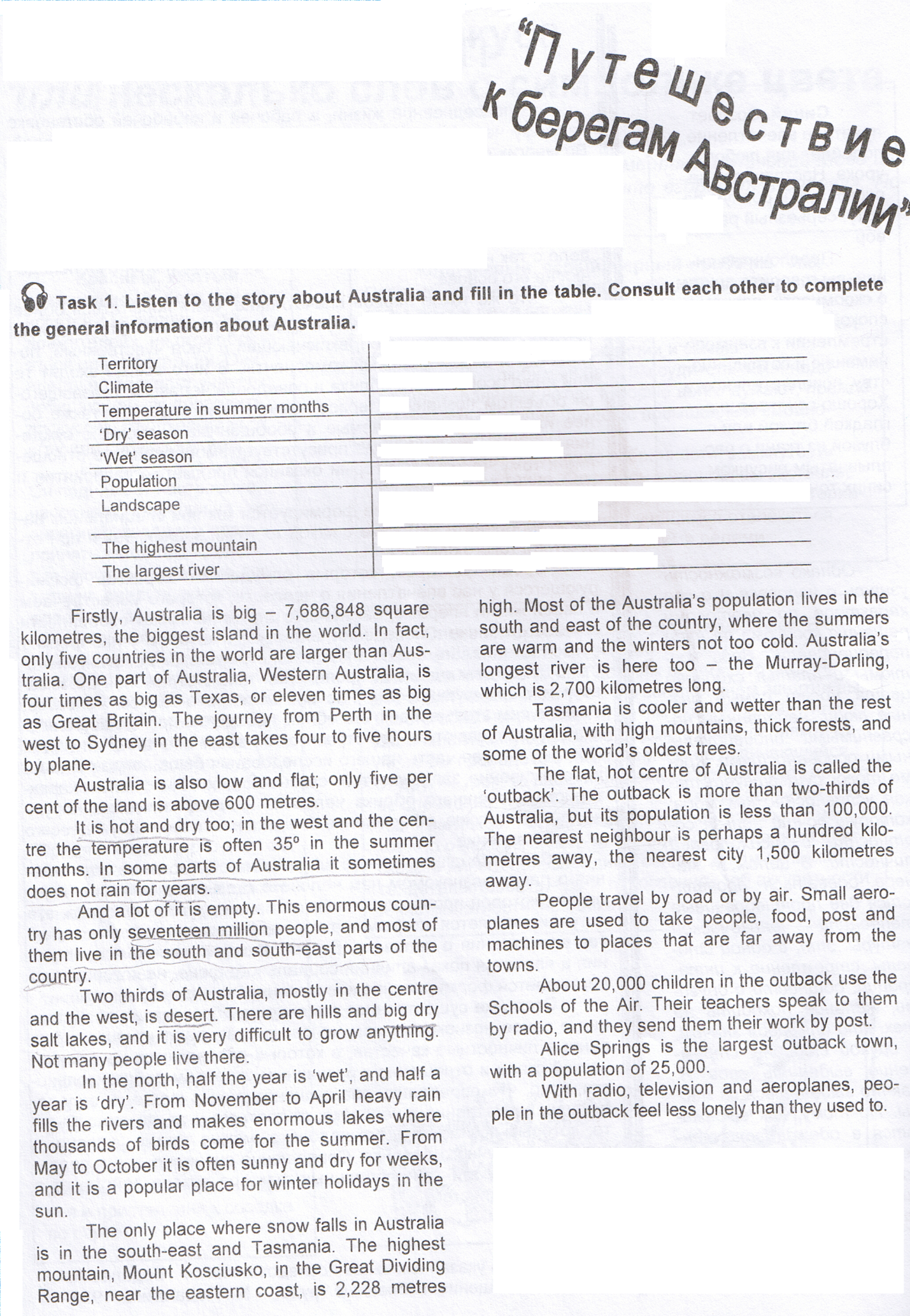 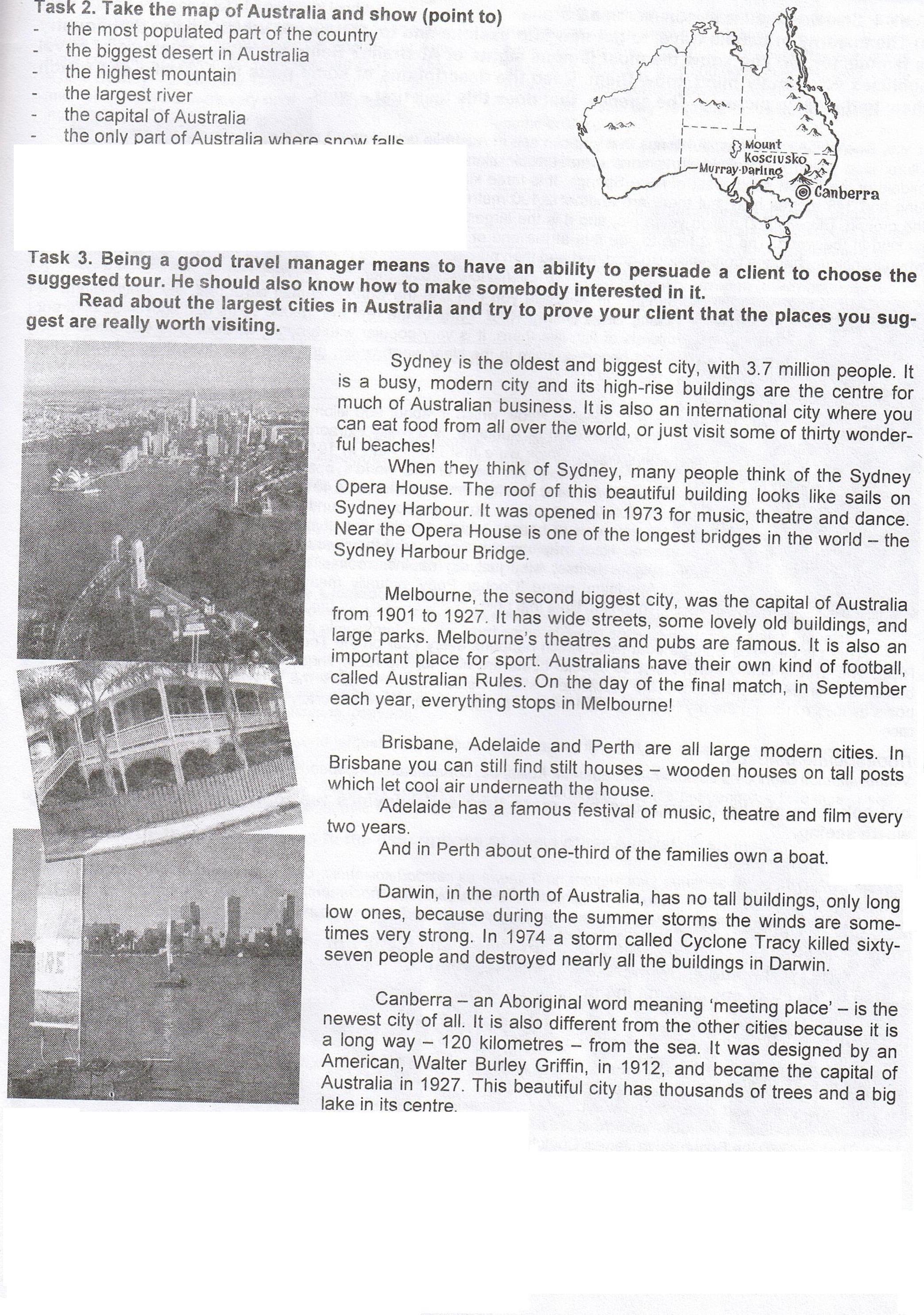 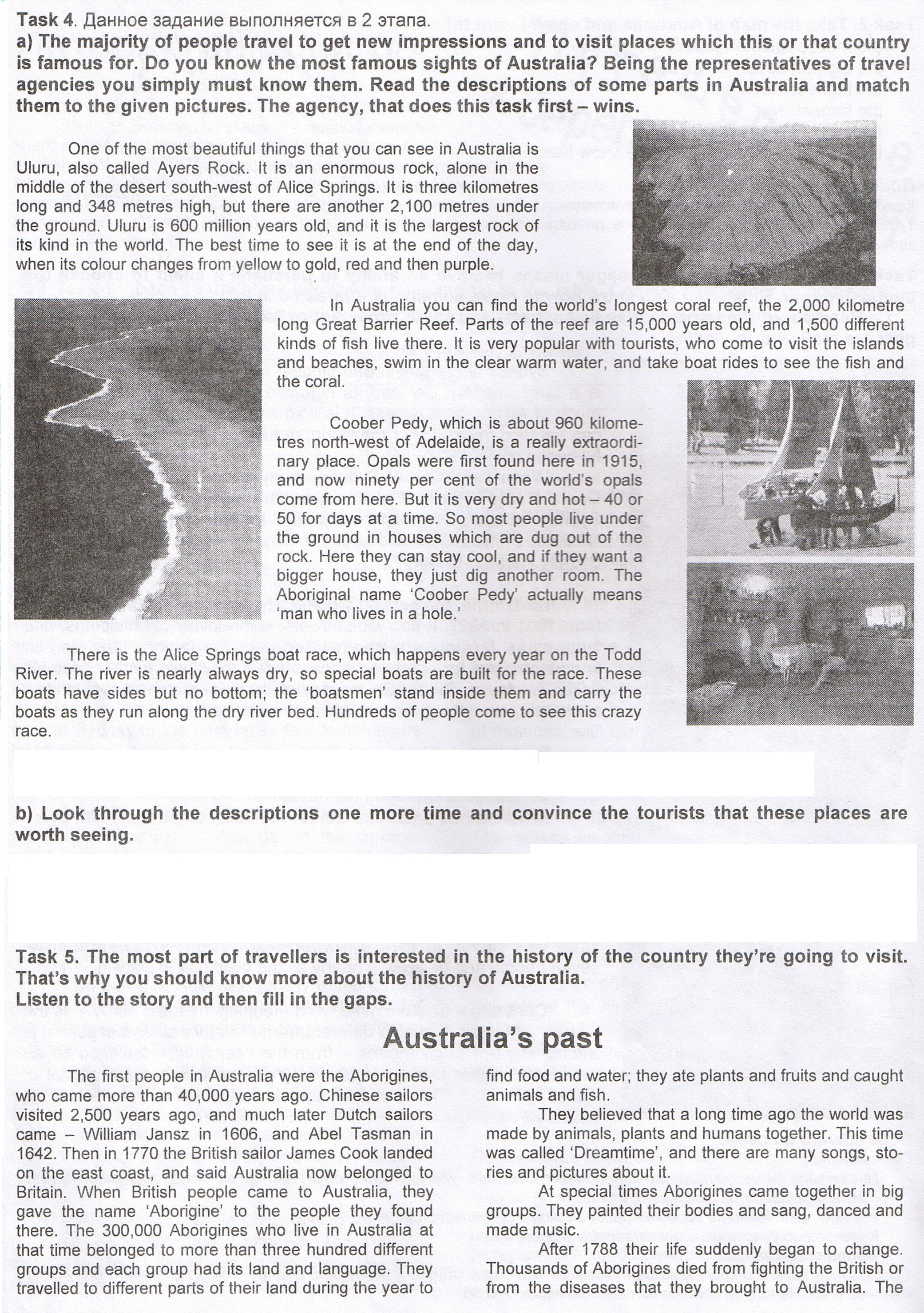 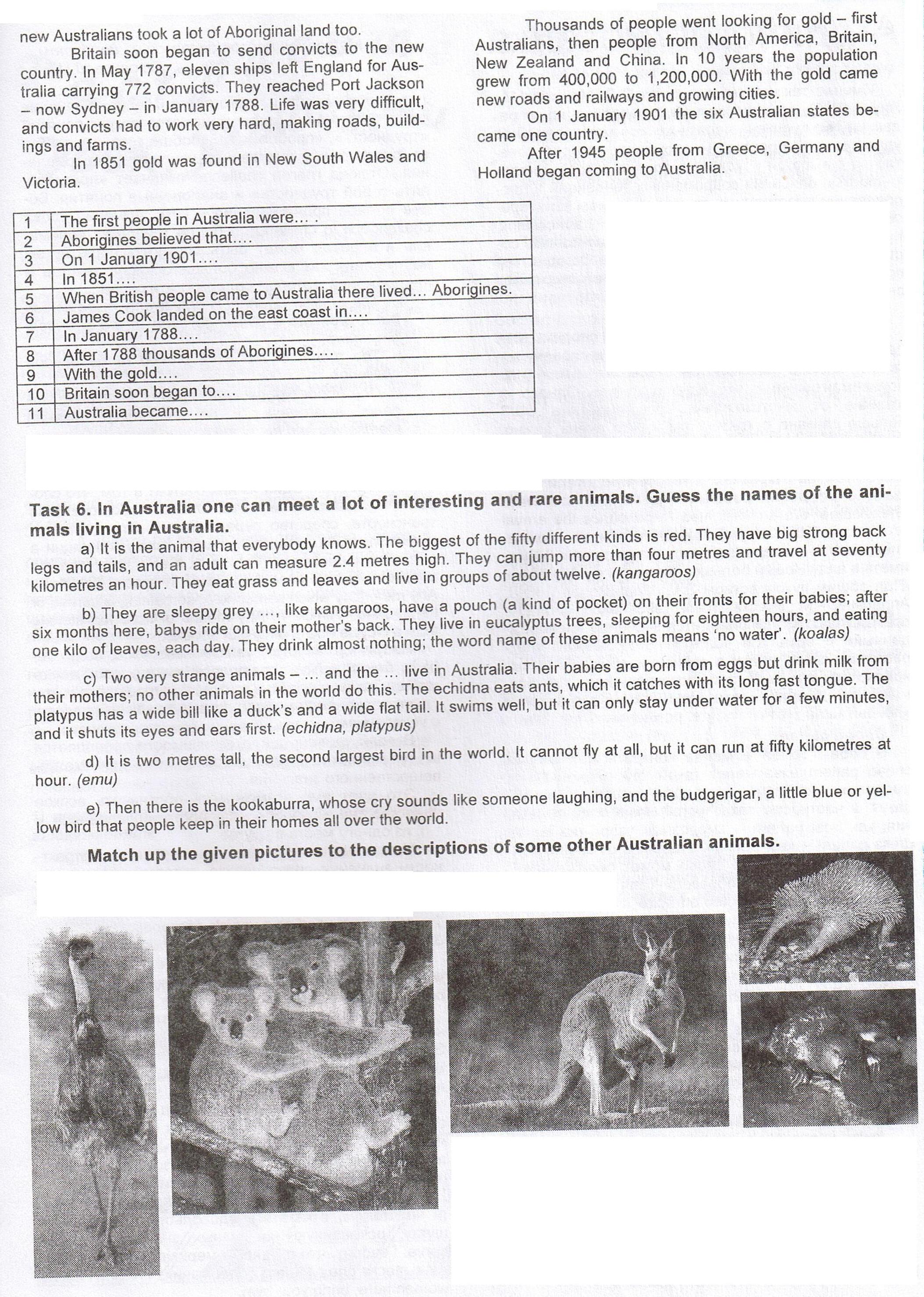 